Ubly Community Schools PTO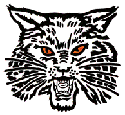 Agenda – May 8, 20232022-2023 Executive BoardPresident – Krystal Kolar	Secretary – Jaclyn Morell Vice President – Robert-John Van De Velde	Treasurer – Alexandra TaylorMeeting Called to OrderApproval of Previous MinutesPublic CommentTreasurer’s Report – Alexandra TaylorAcct Balance: ____________Administrative Report Elementary Teacher Representative’s ReportJr./Sr. High Teacher Representative’s ReportPTO EventsOld Business/Ongoing EventsPopcorn FridayBlanket Fundraiser5th Grade Party in the ParkNew BusinessNominations for 2023-2024 PTO BoardOpen house for 2023Mini Grants – Closed for the year.ScholarshipOther Topics? PUBLIC COMMENTNext PTO Meeting June 12, 2023Adjourn Meeting